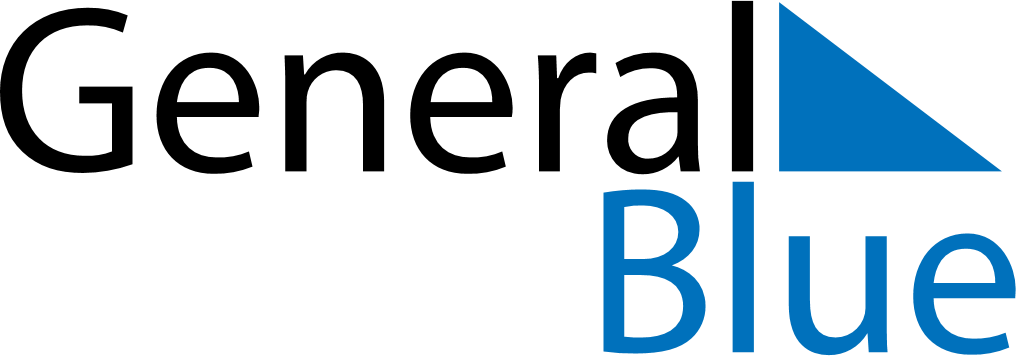 July 2024July 2024July 2024July 2024July 2024July 2024Libertad, Cojedes, VenezuelaLibertad, Cojedes, VenezuelaLibertad, Cojedes, VenezuelaLibertad, Cojedes, VenezuelaLibertad, Cojedes, VenezuelaLibertad, Cojedes, VenezuelaSunday Monday Tuesday Wednesday Thursday Friday Saturday 1 2 3 4 5 6 Sunrise: 6:18 AM Sunset: 6:58 PM Daylight: 12 hours and 39 minutes. Sunrise: 6:19 AM Sunset: 6:58 PM Daylight: 12 hours and 39 minutes. Sunrise: 6:19 AM Sunset: 6:58 PM Daylight: 12 hours and 39 minutes. Sunrise: 6:19 AM Sunset: 6:58 PM Daylight: 12 hours and 39 minutes. Sunrise: 6:19 AM Sunset: 6:58 PM Daylight: 12 hours and 39 minutes. Sunrise: 6:20 AM Sunset: 6:59 PM Daylight: 12 hours and 38 minutes. 7 8 9 10 11 12 13 Sunrise: 6:20 AM Sunset: 6:59 PM Daylight: 12 hours and 38 minutes. Sunrise: 6:20 AM Sunset: 6:59 PM Daylight: 12 hours and 38 minutes. Sunrise: 6:20 AM Sunset: 6:59 PM Daylight: 12 hours and 38 minutes. Sunrise: 6:21 AM Sunset: 6:59 PM Daylight: 12 hours and 38 minutes. Sunrise: 6:21 AM Sunset: 6:59 PM Daylight: 12 hours and 37 minutes. Sunrise: 6:21 AM Sunset: 6:59 PM Daylight: 12 hours and 37 minutes. Sunrise: 6:21 AM Sunset: 6:59 PM Daylight: 12 hours and 37 minutes. 14 15 16 17 18 19 20 Sunrise: 6:22 AM Sunset: 6:59 PM Daylight: 12 hours and 37 minutes. Sunrise: 6:22 AM Sunset: 6:59 PM Daylight: 12 hours and 37 minutes. Sunrise: 6:22 AM Sunset: 6:59 PM Daylight: 12 hours and 36 minutes. Sunrise: 6:22 AM Sunset: 6:59 PM Daylight: 12 hours and 36 minutes. Sunrise: 6:22 AM Sunset: 6:59 PM Daylight: 12 hours and 36 minutes. Sunrise: 6:23 AM Sunset: 6:59 PM Daylight: 12 hours and 35 minutes. Sunrise: 6:23 AM Sunset: 6:58 PM Daylight: 12 hours and 35 minutes. 21 22 23 24 25 26 27 Sunrise: 6:23 AM Sunset: 6:58 PM Daylight: 12 hours and 35 minutes. Sunrise: 6:23 AM Sunset: 6:58 PM Daylight: 12 hours and 35 minutes. Sunrise: 6:23 AM Sunset: 6:58 PM Daylight: 12 hours and 34 minutes. Sunrise: 6:24 AM Sunset: 6:58 PM Daylight: 12 hours and 34 minutes. Sunrise: 6:24 AM Sunset: 6:58 PM Daylight: 12 hours and 34 minutes. Sunrise: 6:24 AM Sunset: 6:58 PM Daylight: 12 hours and 33 minutes. Sunrise: 6:24 AM Sunset: 6:58 PM Daylight: 12 hours and 33 minutes. 28 29 30 31 Sunrise: 6:24 AM Sunset: 6:57 PM Daylight: 12 hours and 33 minutes. Sunrise: 6:24 AM Sunset: 6:57 PM Daylight: 12 hours and 32 minutes. Sunrise: 6:25 AM Sunset: 6:57 PM Daylight: 12 hours and 32 minutes. Sunrise: 6:25 AM Sunset: 6:57 PM Daylight: 12 hours and 31 minutes. 